Задание на 09.10.2021.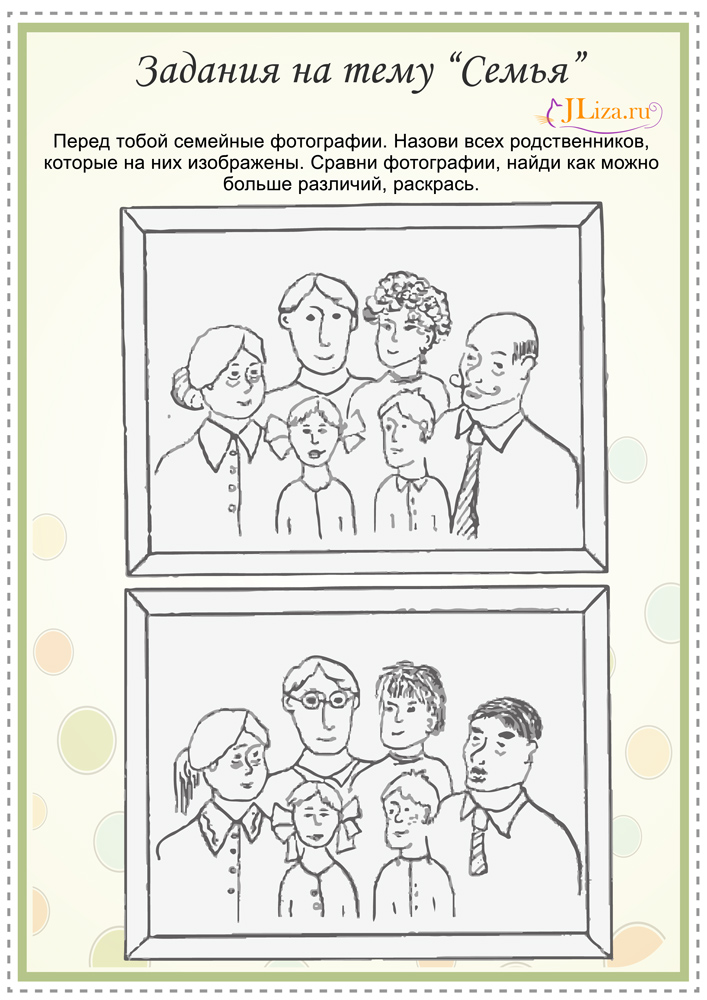 Задние 2. Раскрась цветными карандашами картинку и найди какой шарик держит каждый член семьи.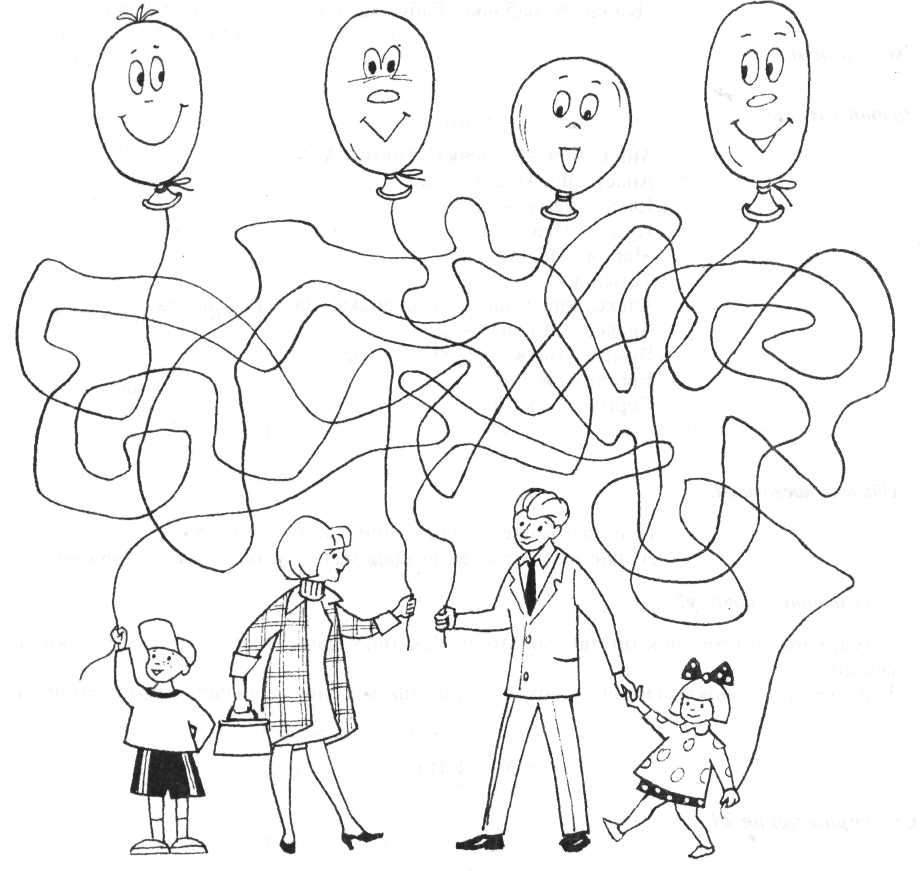 Задание на 16.10.2021. Задание 1. Предлагаю взять лист бумаги, цветные карандаши и представить, что в ваш дом пришел добрый волшебник и превратил всех домочадцев в сказочных героев. Кто в кого превратится? Нарисуй. А теперь сочини сказку про сказочных героев.Задание 2. 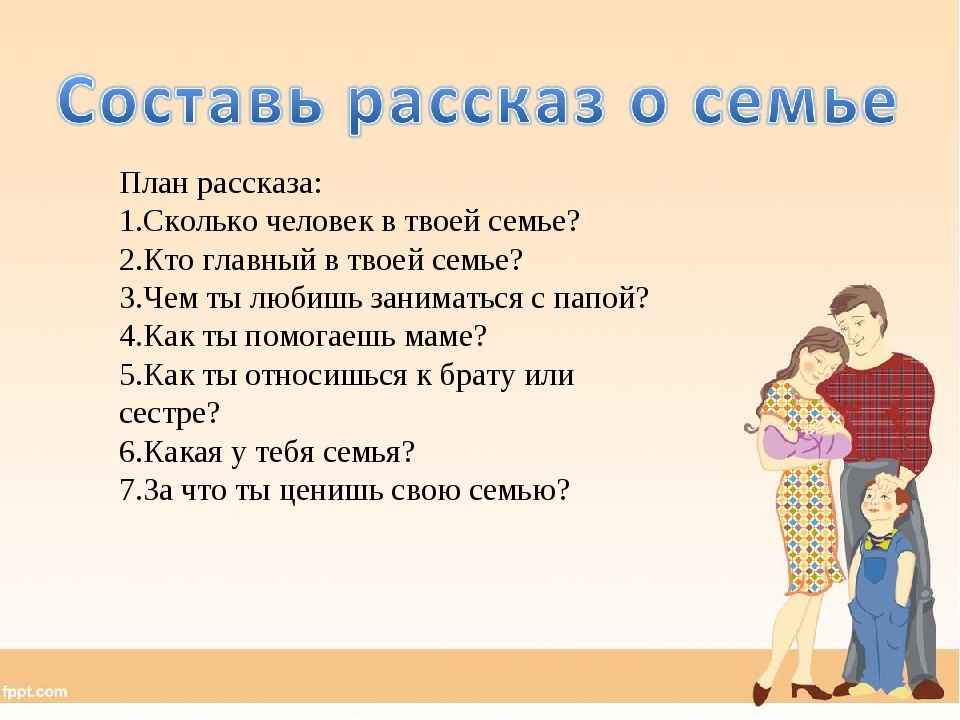 Задание на 23.10.2021.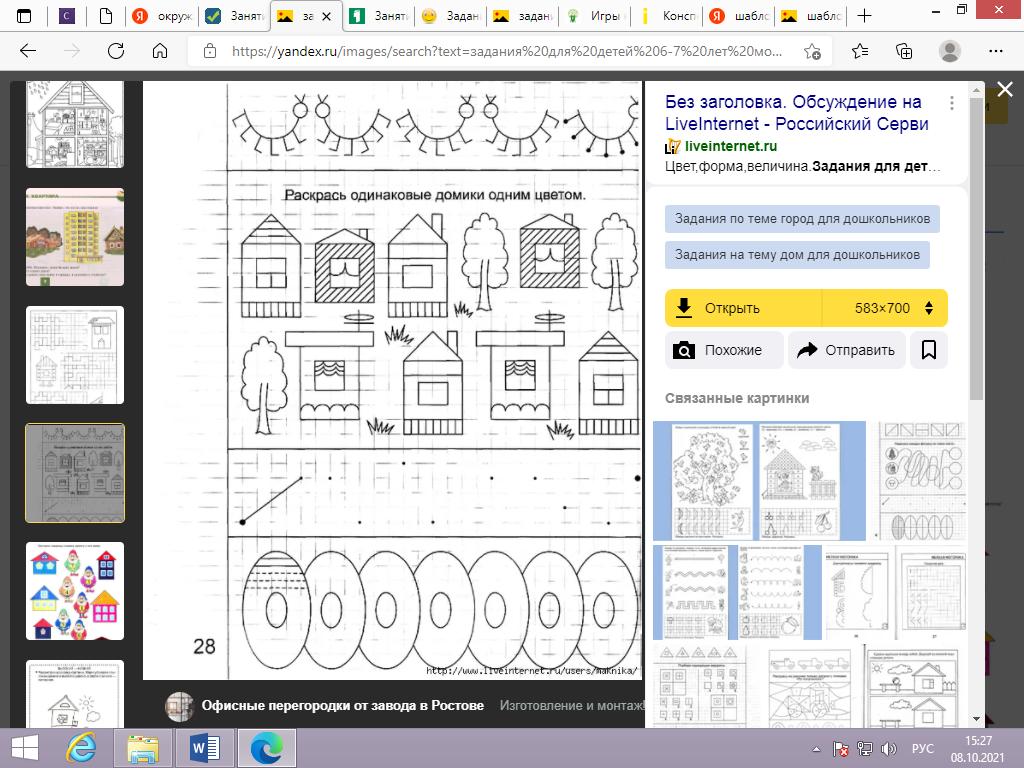 Задание 2. Вырежи и собери домик.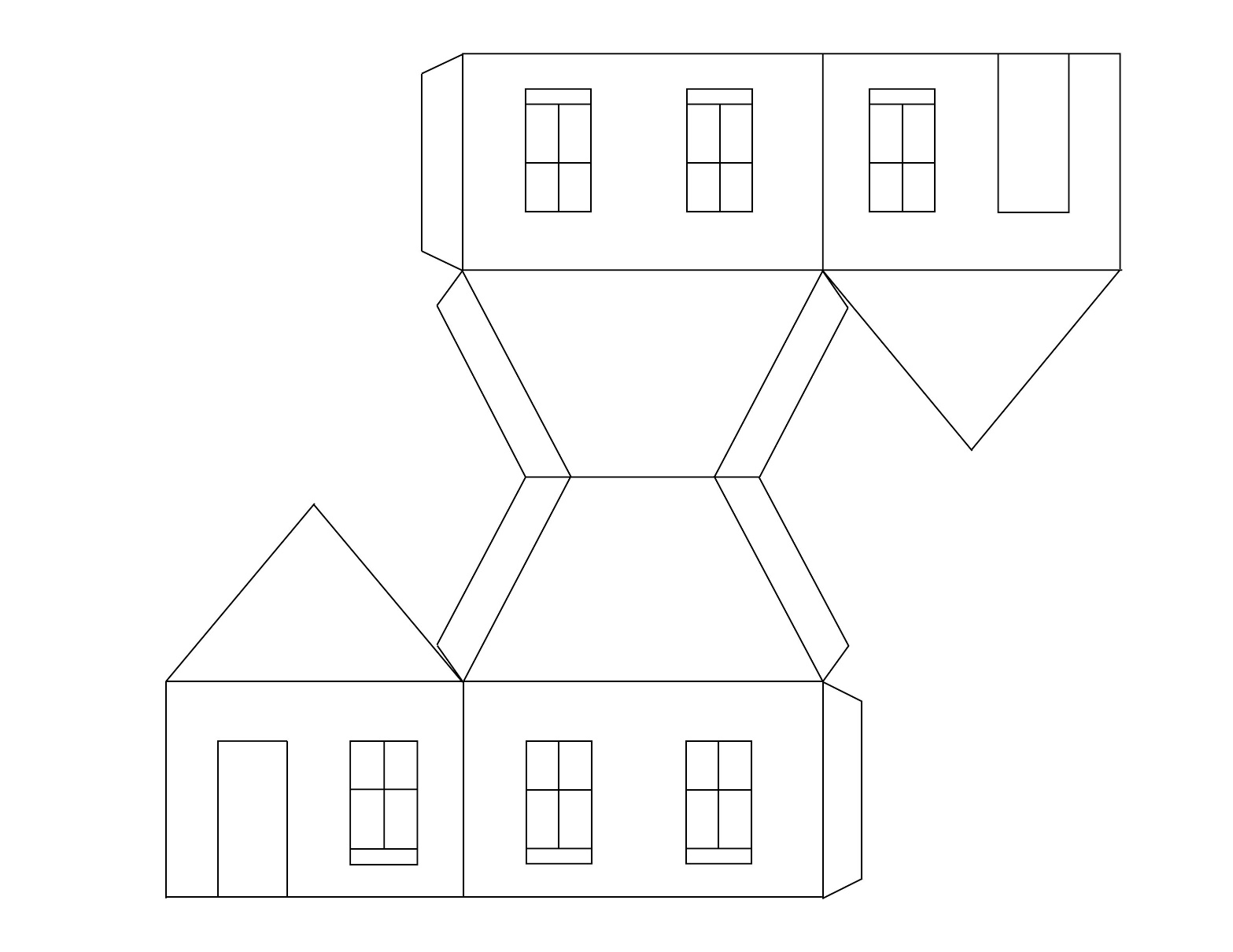 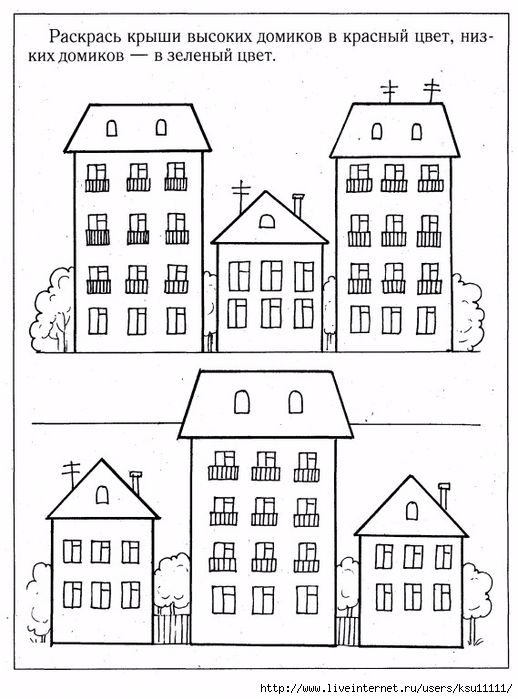 Задание на 30.10.2021.Задание 1. Дорисуй каждый домик.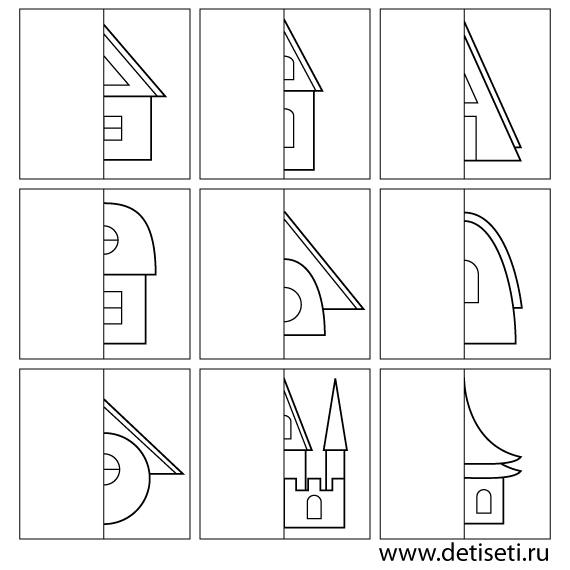 Задание 2. Нарисуй свою маму и составь рассказ о ней.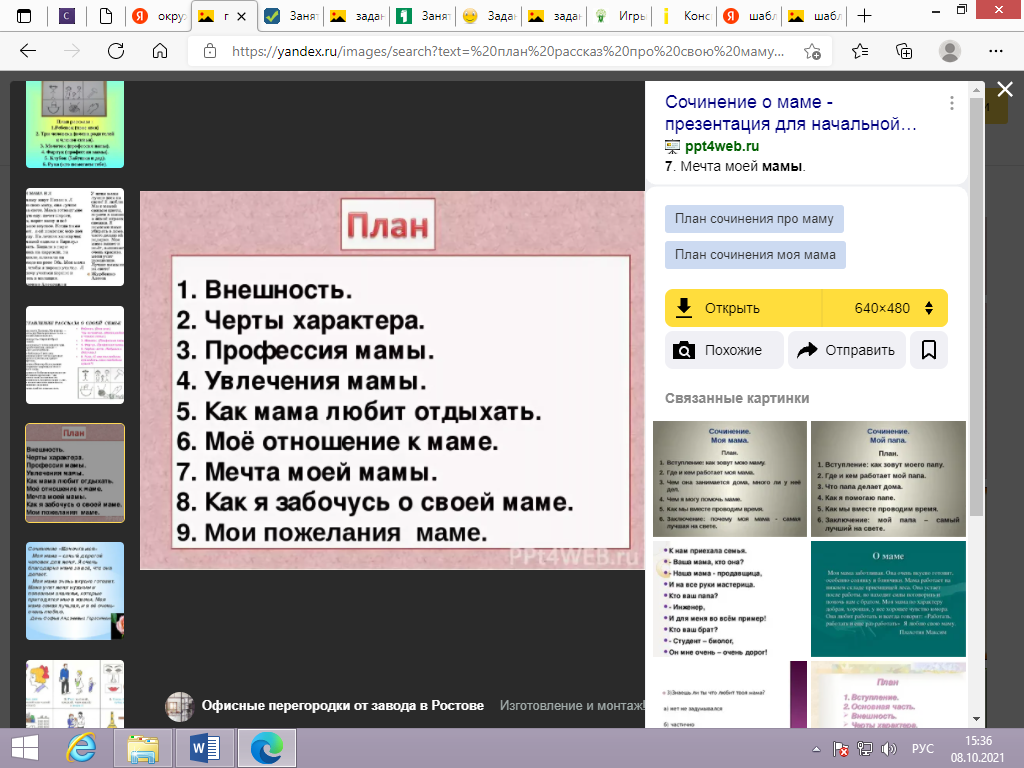 